2015 TRADE UNION BILL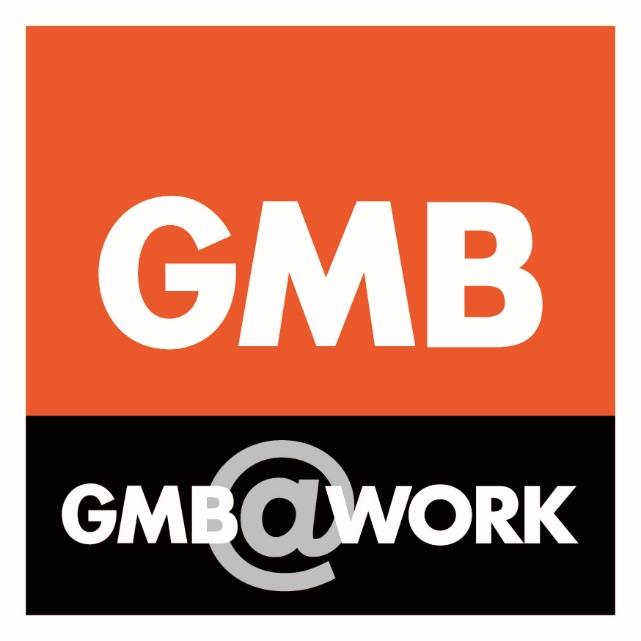 Main ProvisionsIndustrial Action50 % turnout in industrial action ballots50 % turnout in industrial action ballots and minimum 40 % in favour in public services of health, education (including school cleaners), transport, fire & nuclear decommissioningVoting paper must outline what type of action, when to be taken and the duration of action for a mandate to be valid14 day notice to employer of commencement of action (instead of 7)Re-ballot required after 4 monthsLegalise use of Agency workers to break strike actionPicket supervisor required, failure to comply means union losing protection from certain tort liabilitiesTime off for trade union dutiesReporting on facility time in all public services including local government, with a view to capping facility timePolitical FundRequirement to opt in not opt outApplies to all members within three months of Royal AssentTo be renewed every five years New Certification Officer regulatory role funded by a Trade union levyRichard Leonard GMB Scotland Political Officer